POVJERENSTVO ZA ZAKUP JAVNIH POVRŠINAKLASA: 944-01/19-01/177  URBROJ: 2133/01-10-02/05-19-2Karlovac, 28. studenog 2019.Temeljem Odluke gradonačelnika KLASA: 944-01/19-01/177,  URBROJ: 2133/01-10-02/05-19-1 od 27. 11. 2019. godine, Povjerenstvo za zakup javnih površina (u daljnjem tekstu: Povjerenstvo) objavljuje N A T J E Č A Jza davanje u podzakup zemljišta za postavljanje montažnog objekta - drvene kućicena prostoru između željezničke pruge i Gradske tržniceDaje se podzakup dio građevinskog zemljišta pod oznakom kč.br. 4190/4 k.o. Karlovac II u svrhu obavljanja gospodarske djelatnosti postavljanjem privremenog montažnog objekta – drvene kućice.Zemljište se dodjeljuje prema lokacijama utvrđenim Internim planom rasporeda kako slijedi:Izgled, oblik i vrsta privremenog montažnog objekta - drvene kućice propisan je Internim planom.Natjecati se mogu pravne i fizičke osobe registrirane za obavljanje djelatnosti iz ovog natječaja.Lokacije se daju u podzakup na razdoblje od 5 godina. Ukoliko prestane važiti Ugovor o zakupu sklopljen između Grada Karlovca kao zakupnika i HŽ- Hrvatskih željeznica d.o.o. kao zakupodavca, danom prestanka ugovora o zakupu prestaje i ugovorni odnos između podzakupnika i podzakupca. U slučaju da na zakupljenoj javnoj površini započnu infrastrukturni radovi od strane HŽ- Hrvatskih željeznica d.o.o. i prije proteka vremena na koji je sklopljen ugovor, podzakupnik se obvezuje ukloniti montažni objekt, o svom trošku, u najkraćem primjerenom roku od dana primljene pisane obavijesti.Za obavljanje predviđene djelatnosti na javnoj površini zakupnik je dužan pribaviti dozvole potrebne po posebnim propisima. U podazkupninu nije uračunat trošak priključka i potrošnje električne energije, vode, održavanje čistoće i ostalih komunalnih davanja koje zakupoprimac snosi o svom trošku.Ponuditelj je dužan uplatiti jamčevinu za ozbiljnost ponude u iznosu tri početne podzakupnine, na žiro račun HR78 2400 0081 8179 0000 0, uz model 68, poziv na broj 5738-OIB ponuditelja.  Iznos jamčevine ponuditelja sa kojim se sklopi ugovor o podzakupu zemljišta smatrat će se njegovim garantnim pologom za uredno plaćanje podzakupnine do prestanka ugovora o podzakupu bez prava na kamate, a ostalim sudionicima jamčevina će bit ivraćena u roku osam dana od izbora najpovoljnijeg ponuditelja, bez prava na kamate.Ponuda mora sadržavati:Osnovne podatke o ponuditelju (ime i prezime, adresa, OIB za fizičku osobu, odnosno naziv, sjedište, OIB za pravnu osobe, telefon, e-adresa te drugi kontakt podaci, naziv banke i broj računa ponuditelja za povrat jamčevine u slučaju njezinog neprihvaćanja);Oznaku objekta i mjesta za koje se daje ponuda,Ponuđeni iznos podzakupnine,Presliku izvatka iz odgovarajućeg registarskog upisnika (sudski, obrtni, i sl.), odnosno presliku osobne iskaznice,Potvrdu Porezne uprave o plaćenim obvezama po osnovi lokalnih poreza, ne stariju od 30 dana,Bjanko zadužnicu do iznosa godišnje ponuđene podzakupnine,dokaz o uplaćenoj jamčevini,izjavu ponuditelja, kojom se obvezuje da će u slučaju ako njegova ponuda bude prihvaćena, sklopiti ugovor o podzakupu na njegov trošak, da u cijelosti prihvaća uvjete natječaja, te da njegova ponuda ostaje na snazi 90 dana, računajući od dana otvaranja ponuda.Ponude se dostavljaju u zatvorenim omotnicama na adresu: Grad Karlovac, Banjavčićeva 9, 47000 Karlovac, Povjerenstvo za davanje u podzakup zemljišta uz željezničku prugu s naznakom: „Ponuda za javni natječaj za podzakup lokacija uz željezničku prugu – NE OTVARATI“.Ponude trebaju biti zaprimljene u pisarnici Grada Karlovca do 13.12.2019. godine, u 12,00 sati, bez obzira na način dostave.Uz ispunjenje ostalih uvjeta iz natječaja, najpovoljniji je ponuditelj koji ponudi najveći iznos podzakupnine.Ukoliko pristignu dvije identične potpune ponude, s istim iznosom ponuđene podzakupnine, ponuditelji će biti pozvani da u roku tri dana po primitku obavijesti u zatvorenoj omotnici dostave nadopunu ponude, kako bi se donijela odluka o najpovoljnijem ponuditelju. Odluku o odabiru najpovoljnijeg ponuditelja donosi gradonačelnik na prijedlog nadležnog Povjerenstva, a ista se dostavlja svim sudionicima natječaja u roku osam dana od dana otvaranja ponuda.Ako najpovoljniji ponuditelj odustane od ponude nakon otvaranja ponuda ili ako odabrani ponuditelj ne sklopi ugovor o podzakupu u roku osam dana od dana primitka prijedloga ugovora, gubi pravo na povrat jamčevine, a ugovor će se sklopiti sa sljedećim najpovoljnijim ponuditeljem ili će se raspisati novi natječaj za istu lokaciju.Neće se razmatrati nepravovremene i nepotpune ponude, kao niti ponude onih ponuditelja koji do isteka roka za dostavljanje ponuda imaju dospjele neispunjene novčane obveze prema Gradu Karlovcu, po bilo kojoj osnovi.Zakupljenu javnu površinu podzakupnik nema pravo davati u podzakup. Podzakupnik je dužan da o svom trošku postaviti privremeni objekt, izraditi potrebne priključke, ishoditi suglasnosti i dozvole za postavljanje privremenog objekta i obavljanje djelatnosti sukladno važećim propisima, uredno održavati lokaciju i pridržavati se propisanog radnog vremena.Grad Karlovac i odabrani ponuditelj će međusobna prava i obveze urediti ugovorom o podzakupu koji se potvrđuje kod javnog bilježnika i ima snagu ovršnog javnobilježničkog akta. Troškove potvrde snosi zakupoprimac.Povjerenstvo ima pravo, bez obrazloženja, poništiti natječaj odnosno ne prihvatiti niti jednu ponudu, bez odgovornosti Grada Karlovca za eventualnu štetu. U tom slučaju uplaćeni iznos jamčevine odnosno ponuđena podzakupnina bit će vraćena ponuditelju, bez prava na kamate.Na ovaj natječaj primjenjuju se, pored zakona i drugih propisa, i opći akti Grada Karlovca koji reguliraju materiju zakupa javnih površina i neizgrađenog građevinskog zemljišta.Dodatne obavijesti o natječaju mogu se dobiti mogu se dobiti u Upravnom odjelu za imovinsko pravne poslove i upravljanje imovinom, Banjavčićeva 9 ili na telefon 628-234. Povjerenstvo za zakup javnih površina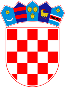 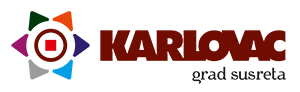 		REPUBLIKA HRVATSKAKARLOVAČKA ŽUPANIJA		REPUBLIKA HRVATSKAKARLOVAČKA ŽUPANIJA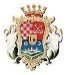 GRAD KARLOVACRed. br.BrojlokacijeDjelatnost/namjenaPovršina lokacije u m²Početna mjesečna podzakupnina u knTrajanje zakupa1.1Trgovina na malo (osim prehrane)9590,00+PDV5 godina2.2Trgovina na malo (osim prehrane)9590,00+PDV5 godina3.25Trgovina na malo (osim prehrane)9590,00+PDV5 godina